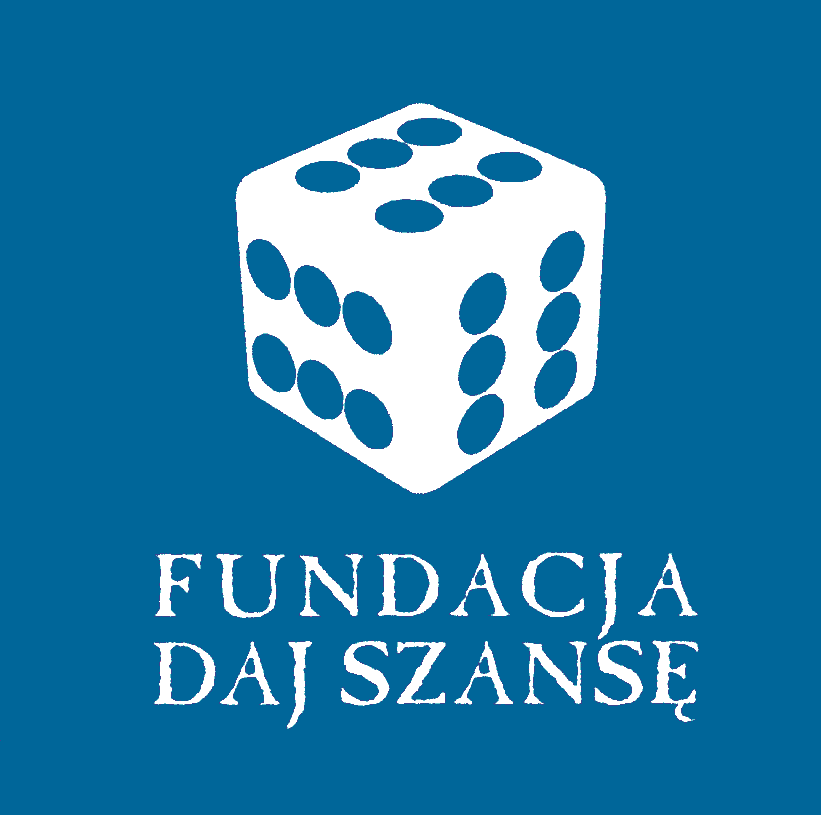 REGULAMINprzyznawania stypendium artystycznegoFundacji „Daj Szansę” w roku szkolnym 2023/2024WstępRegulamin określa zasady, warunki, tryb przyznawania oraz wypłacania stypendiów artystycznych.Osoby uprawnione do korzystania ze stypendium artystycznego Fundacji “Daj Szansę”.   Stypendium artystyczne przyznawane jest na okres 10 miesięcy (wrzesień 2023 - czerwiec 2024) uczniom szkół artystycznych lub uczniom uczęszczającym na zajęcia artystyczne w placówkach kultury, zamieszkałym na terenie powiatu skarżyskiego lub spoza powiatu, ale uczęszczającym do szkół lub placówek na terenie powiatu skarżyskiego, którzy spełniają poniższe warunki:na świadectwie promocyjnym w szkole podstawowej, lub szkole średniej w roku 2022/2023 uzyskali dobre wyniki w nauce, co najmniej 4,0.na świadectwie ze szkoły artystycznej uzyskali oceny najwyższe 
z podstawowych przedmiotów artystycznych związanych 
z kierunkiem kształcenia,są finalistami konkursów, przeglądów na szczeblu co najmniej wojewódzkim lub mają inne szczególne, udokumentowane osiągnięcia w dziedzinach artystycznych związanych z kierunkiem kształcenia,charakteryzują się nienaganną postawą, są aktywni społecznie, działają na rzecz środowiska i rówieśników (udokumentowane przykłady działalności np. zdjęcia, dyplomy, nagrania, opinie itp.)pochodzą z niezamożnych rodzin,nie pobierają stypendiów z innych źródeł.Wysokość stypendium uzależniona będzie od osiągnięć kandydata, jego sytuacji materialnej oraz możliwości finansowych Fundacji.Warunki przyznawania stypendiumZ wnioskiem o przyznanie stypendium występują pełnoletni uczniowie, a w przypadku osób niepełnoletnich ich rodzice lub prawni opiekunowie. Wnioski składają kandydaci do stypendium osobiście w siedzibie Fundacji ul.Konarskiego 20 p.212. w dniach 19-20.10.2023 roku w godz.14.00-15.30.W dokumentach składanych przez kandydata muszą się znaleźć:- wniosek o przyznanie stypendium wypełniony komputerowo, - opinia nauczyciela/instruktora kształcenia w szkole artystycznej lub placówce kultury poświadczona przez dyrekcję szkoły lub placówki,- oświadczenie o sytuacji rodzinnej i materialnej wraz z zaświadczeniami 
o dochodach rodziców/opiekunów- kopie świadectw, dyplomów oraz inne materiały dokumentujące osiągnięcia kandydata,- zgoda na przetwarzanie danych osobowych.Wyboru stypendystów w drodze konkursu dokonuje komisja stypendialna złożona z co najmniej 5 członków Zarządu Fundacji “Daj Szansę” w terminie do 
31 października 2023r. Zarząd Fundacji podejmuje ostateczną decyzję o wysokości przyznanego stypendium.4. Stypendia wypłacane będą po podpisaniu umowy ze stypendystą, w ratach miesięcznych, a w szczególnie uzasadnionych przypadkach (np. zakup instrumentów muzycznych, opłata za udział w warsztatach mistrzowskich) wypłata stypendium może być skomasowana.  Stypendyści Fundacji “Daj Szansę” otrzymają dyplom wystawiony przez Zarząd Fundacji,  a ich osiągnięcia będą promowane w środowisku.